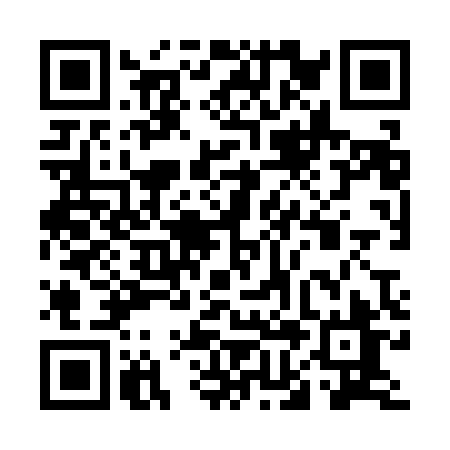 Prayer times for Einasleigh, AustraliaMon 1 Apr 2024 - Tue 30 Apr 2024High Latitude Method: NonePrayer Calculation Method: Muslim World LeagueAsar Calculation Method: ShafiPrayer times provided by https://www.salahtimes.comDateDayFajrSunriseDhuhrAsrMaghribIsha1Mon5:186:3012:283:506:257:332Tue5:186:3012:273:506:247:323Wed5:186:3112:273:496:237:314Thu5:186:3112:273:496:227:305Fri5:196:3112:263:486:217:306Sat5:196:3112:263:486:217:297Sun5:196:3212:263:486:207:288Mon5:196:3212:253:476:197:279Tue5:196:3212:253:476:187:2710Wed5:196:3212:253:466:177:2611Thu5:206:3212:253:466:177:2512Fri5:206:3312:243:456:167:2513Sat5:206:3312:243:456:157:2414Sun5:206:3312:243:456:147:2315Mon5:206:3312:243:446:147:2316Tue5:216:3412:233:446:137:2217Wed5:216:3412:233:436:127:2118Thu5:216:3412:233:436:127:2119Fri5:216:3412:233:426:117:2020Sat5:216:3512:233:426:107:1921Sun5:226:3512:223:426:097:1922Mon5:226:3512:223:416:097:1823Tue5:226:3612:223:416:087:1824Wed5:226:3612:223:406:087:1725Thu5:226:3612:223:406:077:1626Fri5:236:3612:213:406:067:1627Sat5:236:3712:213:396:067:1528Sun5:236:3712:213:396:057:1529Mon5:236:3712:213:386:057:1430Tue5:236:3812:213:386:047:14